BTI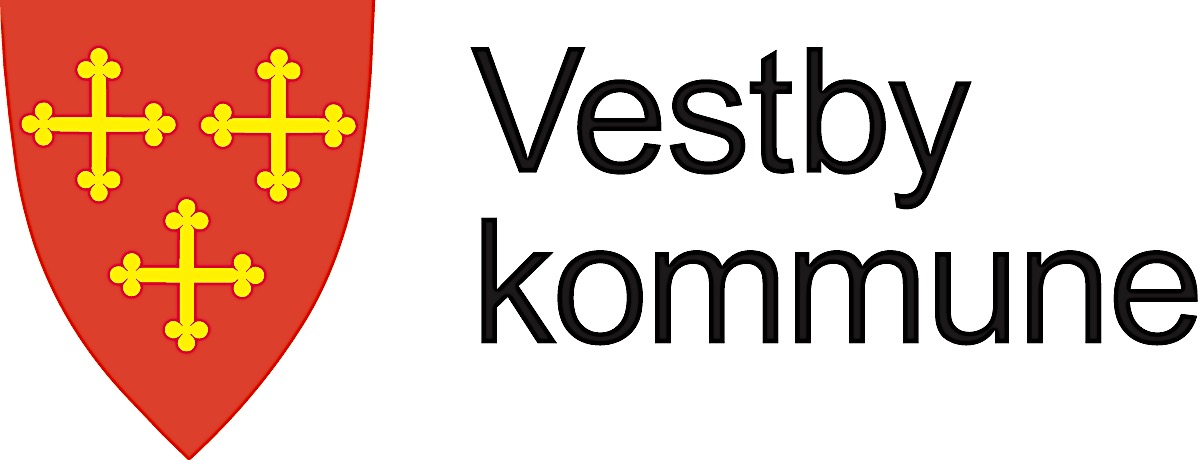 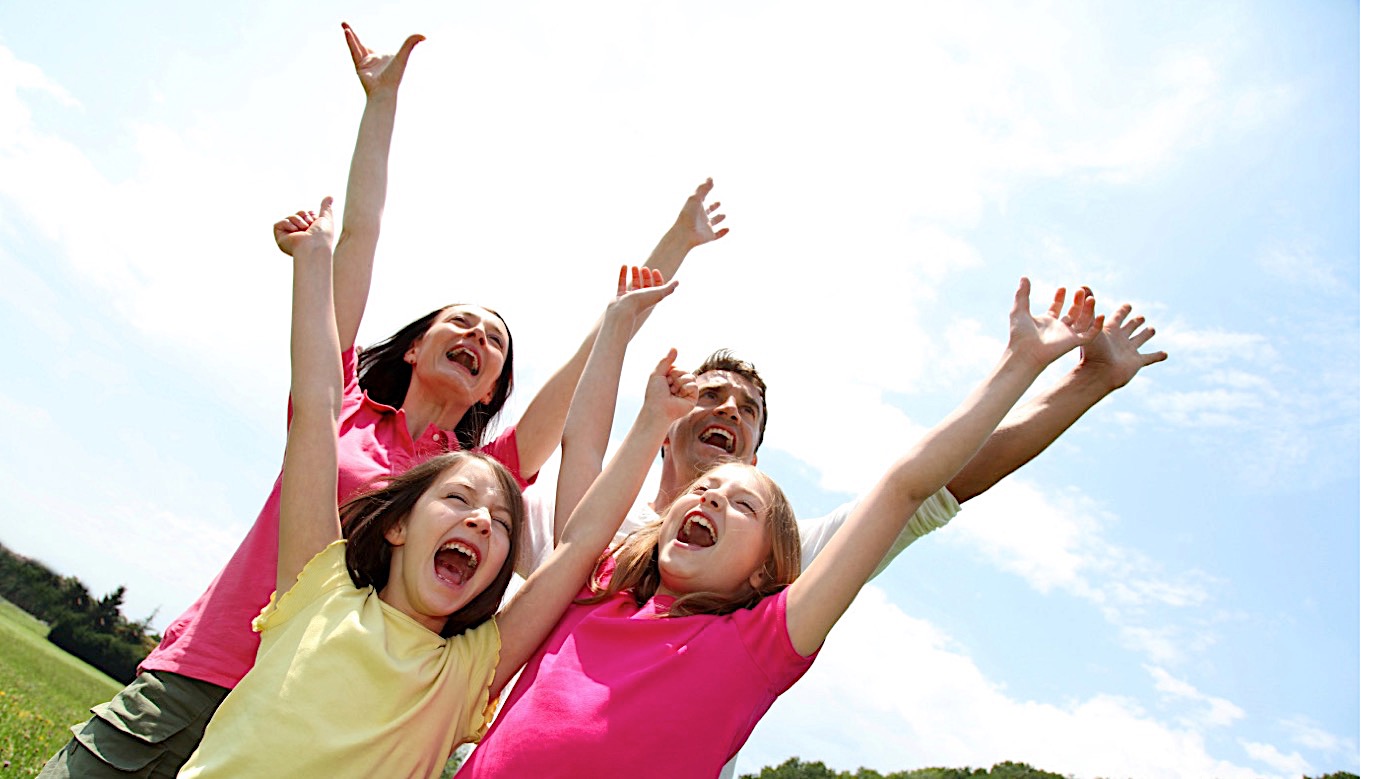 Dette er en oversikt over tiltak, samarbeidsarenaer for tverrfaglig drøfting og kompetansedeling i Vestby kommune. Tverrfaglig samarbeid er en forutsetning for å lykkes når hjelpeapparatet står overfor komplekse problemstillinger i arbeidet med barn, unge og deres familier.Drøftingsteam barnehage «Drøftingsteam barnehage» er et lavterskel tilbud der barnehagene kan drøfte problemstillinger, barnegrupper eller enkeltbarn med kommunens spesialpedagogiske barnehageteam og pedagogisk psykologisk tjeneste (PPT). Gjennom «Drøftingsteam barnehage» ønsker vi å rette fokus mot tidlig innsats og legge til rette for at barn får rett hjelp til rett tid. «Drøftingsteam» gjennomføres på to måter, enten ved observasjon av barn eller barnehagegrupper med påfølgende drøfting og tilbakemelding i barnehagen eller som reflekterende team. Observasjon og drøfting av enkeltbarn krever samtykke fra foreldrene. «Drøftingsteam» gjennomføres i snitt tre dager i måneden. Samarbeidsavtale mellom barnehage – barnevernBarneverntjenesten og barnehage arbeider godt på systemnivå med årlige faste samarbeidsmøter hvor både samarbeidsrutiner, mer generelle problemstillinger, reglene om taushetsplikt, opplysningsrett og opplysningsplikt tas opp til drøfting. Dette skal ligge til grunn for et godt arbeid i enkeltsaker og god samhandling rundt utsatte barn.Samarbeidsavtale mellom barnehage og helsestasjonFormål: Sikre en god, kvalitetsmessig oppfølging av barn som mottar tjenester fra begge instanser. Blant annet ved at barnehagesjefen deltar på et helsestasjonsmøte og ledende helsesøster deltar på et møte med barnehagestyrerne per år for å utveksle informasjon, tema etter ønske, utarbeide felles rutiner og kunnskapsdeling.Ressursteam skoleRessursteam skole er et lavterskel tilbud på skolene. Det er en samarbeidsarena for skole, PPT og andre samarbeidspartnere (det kan være helsesykepleier, Barnevernspedagog i skolen o.l) I ressursteam drøftes ulike enkelte elever og organisasjonsutvikling innad i skolen. Målet er tidlig innsats og god tilrettelegging innen ordinært opplæringstilbud. Enkeltelever som drøftes kan være anonyme eller med navn etter samtykke fra foresatte. I ressursteam avgjøres det om eleven skal henvises til PPT. I forkant av drøfting i ressursteam skal lærere fylle ut et skjema med hvilke tilpasninger de har gjort på så langt. Ressursteam kan sammen komme med forslag om konkrete tiltak videre. Rektors deltagelse sikrer at teamet kan foreta beslutninger i ulike saker. I ressursteam drøftes også skolens behov for kompetanseheving og organisasjonsutvikling. Det drøftes også forhold rundt elever som allerede er henvist og får oppfølging av PPT Overføringsmøter barnehage –skole Hensikten med møtet er at nødvendig informasjon og dokumentasjon om barna overføres etter behov, og etter samtykke fra foresatte. Det benyttes eget skjema for overgang barnehage-skole som er utarbeidet av RO barnehage. Rektorene tar kontakt med styrerne for å avtale tid. Møtene holdes i barnehagen. Fra barnehagen deltar pedagogisk leder og eventuelt styrer. Fra skolen deltar kontaktlærer som skal ha førsteklasse kommende skoleår dersom det er mulig, SFO-leder (for de som skal gå på SFO) og eventuelt representant fra skolens ledelse.  For barn som har spesialpedagogisk hjelp i barnehagen er det PPT som er ansvarlig for at møtet avholdes. Møtet bør holdes når lærerne og spesiallærer er fastsatt. Overføringsmøte barneskole- ungdomsskole Hensikten med møtet er at nødvendig dokumentasjon og informasjon overføres fra barneskole til ungdomsskole. Det er ungdomsskolen som inviterer til møtet og nødvendige instanser fra kommunen deltar etter samtykke fra eleven/foresatte. Møtene skal trygge elever og de foresatte, samt legge forholdene til rette for at nye elever får et best mulig møte med både formell vurdering, timelærere, nye klasser og et nytt skoleslag. Overføringsmøte ungdomsskole- videregående skole Hensikten med møtet er at nødvendig dokumentasjon og informasjon overføres fra ungdomsskole til videregående skole. Det er videregående skole som inviterer til møtet og nødvendige instanser fra kommunen deltar etter samtykke fra eleven/foresatte. Møtet blir også benyttet til å etablere ny ansvarsgruppe når det er nødvendig.•	Beredskap mot mobbingSkolenes beredskap mot mobbing: Hver enkelt skole arbeider systematisk og forebyggende, i tillegg har alle skolen en individrettet handlingsplikt dersom man har mistanke om at noen ikke trives, ekskluderes, blir plaget eller mobbet. Skolekontoret har i tillegg innhentet spisskompetanse gjennom sin rådgiver for bedre barnehage og skolemiljø. Rådgiveren er psykolog og samarbeider tett med kommunens skoler og barnehager. Dette samarbeidet innbefatter både avdelingsledere, styrere og andre i barnehage, samt ledelse, helsesøster og ansatte ved den enkelte skole. Rådgiver etablere «team» rundt den enkelte elev, i hver enkelt sak, slik at alle involverte parter vet hvem som har ansvaret for på følge saken videre. På skole ligger det formelle ansvaret hos rektor, men kan være delegert til sosiallærer, rådgiver eller andre. For Vestby kommune er rådgiver for bedre barnehage og skolemiljø også ombud for saker som har med ekskludering, mobbing og sosial fungering å gjøre. Det vil si at elever og foresatte kan ta direkte kontakt dersom de har en bekymring som omhandler miljøet på skolen eller i barnehagen.UngdomslosSkolenes arbeid med nærvær og mot skolefravær følges opp på den enkelte virksomhet. I tillegg har skolekontoret etablert en ungdomslos-stilling. Ungdomslosen styrker oppfølgingen av ungdom i alderen 10-18 år, som allerede har falt utenfor, eller som også har behov for oppfølging fra flere tjenester og aktører. Ungdomslosen styrker tett og fleksibel oppfølging av ungdommer med tilstrekkelig tid og kompetanse. I tillegg arbeider ungdomslosen på systemnivå og bidrar til å koordinere og styrke tiltak for den enkelte, og for hjelpe- og tiltaksberedskapen generelt. Systematisk identifikasjon og oppfølging av utsatte barn og ungeVestby kommune har søkt og fått tilskuddsmidler fra Barne-, ungdoms- og familiedirektoratet (Bufdir) til dette prosjektet som skal brukes til å styrke kommunens satsing på barn og unge. Formålet er å fange opp og gi riktig hjelp til utsatte barn og unge på tvers av tjenester og nivåer. Arbeidsgruppen i prosjektet er satt sammen av representanter fra ulike fagtjenester i kommunen. Sammensetningen av gruppen kan endre seg underveis, ut i fra behov for kompetanse, behov for at andre fagtjenester er representert. Det vil også bli invitert inn brukerrepresentanter til noen av møtene. Arbeidsgruppen møtes en gang per måned. Det er ikke avklart hvor ofte styringsgruppen skal møtes.Nettverk for språk og atferd Barnehage i samarbeid med pedagogisk psykologisk tjeneste (PPT) et nettverk for alle barnehagene i kommunen. Hensikten med nettverket er å styrke barnehagenes kompetanse om språk og arbeid med barns atferd. Nettverk for språk og atferd skal bidra til å styrke deltakernes kompetanse og heve barnehagenes kvalitet, slik at vi kan oppdage barn med forsinket språkutvikling, språkvansker eller atferdsvansker og dermed sette inn tidlig og god innsats. Nettverket har fire samlinger i året. Barnehagens ledelse velger to ressurspersoner fra hver barnehage som deltar på samlingene og bidrar til å fremme kompetanse om språk og atferd i egen barnehage. De to ressurspersonene skal fortrinnsvis være pedagogiske ledere eller barnehagelærere. Det styrker implementeringen i barnehagene at det er to deltakere fra hver virksomhet. Deltakere er pedagogiske ledere, Arbeidsgruppe mot vold i nære relasjoner Formålet med arbeidsgruppa er å arbeide for gode og klare rutiner på området for alle kommunens tjenester, samt holde fokus på kompetanse hos de ansatte i kommunen når det gjelder å avdekke og forholde seg til vold i nære relasjoner. Gruppa ledes av fagleder i barneverntjenesten, og består for øvrig av ledende helsesykepleier, avdelingsleder hjemmetjenesten, skolefaglig rådgiver og fagleder rustjenesten. Møter avholdes etter behov. Det er utarbeidet en handlingsplan mot vold i nære relasjoner, som retter seg mot kommunens ansatte. Rusteam for de under 18 år.Rusteammøte, avholdes ca. 2 ganger i halvåret. Kontaktperson fra Forebyggende enhet i politiet, fagleder i barnevernet, familieveileder og helsesykepleiere som jobber med ungdom i helsesykepleiertjenesten deltar.  Rehab – rusteamet deltar en gang i året. Hensikten med møtene er å diskutere faglige utfordringer, samt organiserer arbeidet med å hjelpe ungdommer som ønsker å slutte å ruse seg. Hjelpetjenesten for barn og ungeTverrfaglig team som består av helsesykepleier, familieterapeut, PPT, rådgiver for barnehage- og skolemiljø, kommunepsykolog, ungdomsloser, barnevernspedagog i skolen og barnevernspedagog i barnevernstjenesten. Hjelpetjenesten er en samhandlings- og drøftingsarena som har fokus på barn, unge og familier, med faste møtepunkter hver femte uke. Tema for møtene er særlige vanskelige saker, kompetanseheving, samt tematisering av nyttige forebyggende tiltak på gruppe- og systemnivå i kommunen.Beslutningsteam for barn og unge Formålet er å sikre et samordnet tilbud fra kommunen til barn og unge i spesielt kompliserte og sammensatte saker, samt bidra til en god avklaring av tjenestenivået i kommunen.  Kommuneoverlegen, BUP og ledere av helsestasjonen, barnevernet, PPT og enhet for søknad og samhandling deltar. Sistnevnte leder teamet. Teamet møtes hver annen måned, dersom det ikke er meldt inn saker, avlyses møtet. I møtene drøftes enkeltsaker, samtykke må være innhentet. Ansvarsgruppe og koordinatorHensikten med å ha en ansvarsgruppe er å sørge for koordinerte tjenester gjennom god informasjonsflyt mellom involverte fagpersoner og instanser og et forpliktende tverrfaglig samarbeid. I samtykke til opprettelse av ansvarsgruppe oppheves taushetsplikten mellom deltagerne hvis ikke annet er spesifisert i samtykkeerklæring. Ansvarsgrupper er en kjent arbeidsform knyttet til personer med nedsatt fysisk eller psykisk funksjonsevne. Møtefrekvens, hvem som deltar, hvor møtene holdes planlegges etter behov fra bruker.Individuell plan (IP) Personer som har behov for langvarige, sammensatte og koordinerte helse- og omsorgstjenester, har rett til å få utarbeidet en individuell plan. Et slikt plandokument er et redskap for å definere den enkeltes målsettinger («hva er viktig for deg»), hvordan hjelpeapparatet kan bidra til at målsettingene nås samt koordinere tilbudet til den enkelte. Initiativet til å utarbeide en slik plan kan komme fra personen selv eller pårørende. Alle tjenesteytere som er i kontakt med personen har ansvar for å informere rettigheter i forhold til individuell plan.  Interne samarbeidsmøter (Systemnivå):Helsestasjon og barneverntjenesten				Helsestasjon og PPTHelsestasjon og hjemmetjenestenHelsestasjon og kommuneoverlegen, samt fastlegeneHelsestasjon og rehab (og psykisk helsetjeneste+ fysio)Helsestasjon og KISIF Helsestasjon/Barnevern og Nav				Helsestasjon og skolene					Barnevern og Barnehage	Nav og psykisk helsetjenesteEksterne samarbeidsmøter (Systemnivå):Kommunen og BUP Moss: I tillegg til regelmessige samarbeidsmøter mellom kommunen og BUP Moss, har begge parter et samarbeid rundt felles inntaksmøte. Hver uke har kommunen og BUP lokalt inntaksmøte for de sakene som henvises til BUP Moss. Fra kommunens side deltar ledere fra PPT, barnevernstjenesten og helsestasjonen, i tillegg til kommunepsykolog og kompetanse- og innovasjonsleder i resultatområdet Helse og livsmestring. Formålet med det lokale inntaket er å sikre bedre samarbeid og samhandling mellom spesialisthelsetjenesten og kommunen. På denne måten får kommunen anledning til å bidra med sentral informasjon knyttet til de som er henvist, som er spesielt viktig i de tilfellene henvisningene er mangelfulle. Det sikres også oppfølging fra kommunen i saker som får avslag på hjelp i spesialisthelsetjenesten. Sykehuset Østfold Helsesykepleiertjenesten og tannhelsetjenestenHelsesykepleier/Barneverntjenesten og PolitiNAV og oppfølgingstjenesten: NAV har en samarbeidsavtale med, og et godt samarbeid med oppfølgingstjenesten vedrørende ungdommer som dropper ut av videregående skole. Oppfølgingstjenesten har en rutine der de hvert semester undersøker med NAV om vi har kommet i kontakt med ungdommer som kan veiledes tilbake til skolebenken. I tillegg har oppfølgingstjenesten kontorplass på NAV en gang pr. mnd. for å raskt fange opp ungdom som faller ut av skolesystemet og som har henvendt seg til NAV for hjelp.